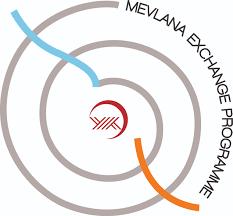 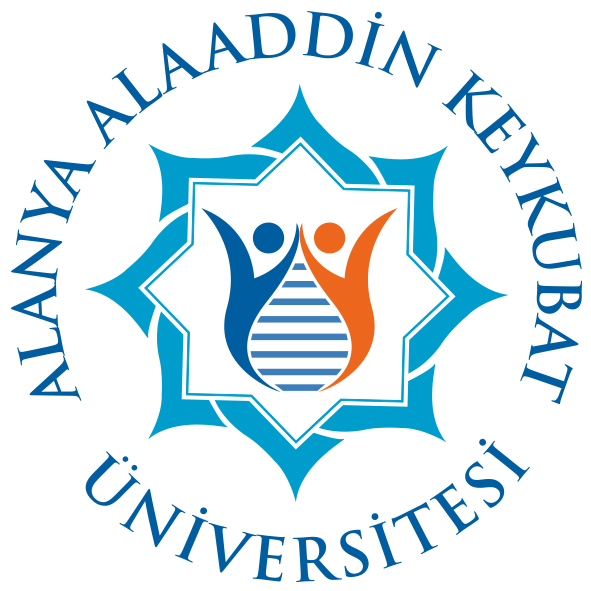 MEVLANA ÖĞRENCİ ÖĞRENİM HAREKETLİLİĞİ DERS TANIMA FORMUÖğrenci Adı Soyadı:Öğrenci No:Bölümü ve Derecesi (Lisans, Y. Lis. Dok.):Gittiği Üniversitenin Adı:Bu belge öğrencinin Mevlana Programı kapsamında yapmış olduğu ders eşleştirmelerini göstermektedir. İlgili Fakülte/MYO/Enstitü Yönetim Kurulu Kararı alınırken bu belge eklere eklenerek süreç yürütülmelidir. Belge dijital ortamda doldurulmalıdır.Birim KoordinatörününAdı SoyadıİmzasıDersKoduALKÜ’den Alınan DerslerAKTSDersKoduGidilen Üniversiteden Alınan DerslerAKTSToplam AKTSToplam AKTS